令和3年度消費生活講演会安城市の特殊詐欺についてと　き　　令和４年１月２６日（水）午後１時３０分～３時３０分　                                   （開場：午後１時～）　　　　　　　　　　　　ところ　　へきしんギャラクシープラザ（文化センター）　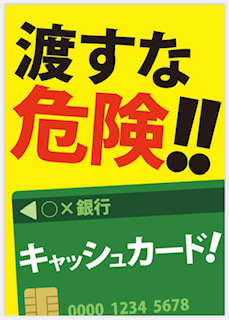 ３階　大会議室　参加費　 無料定　員　　５０名【1/6（木）から申込先着順】　（定員になり次第締め切り）申込先　 安城市商工課　電話　０５６６－７１－２２３５　　　　　　　　　　　　　　　　ＦＡＸ　０５６６－７６－１１８４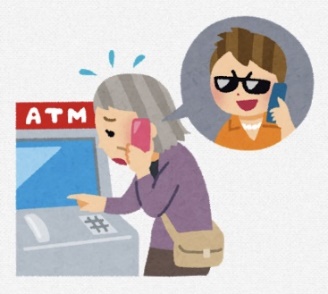 　 　※窓口直接か電話、またはＦＡＸで申込みください。裏面が申込用紙になっています。第１部　「安城市の特殊詐欺」について講　師 　　安城警察署職員安城市でも事件は起きています。他人事ではなく、自分事として考える機会に！第２部　「最新の消費生活情報」について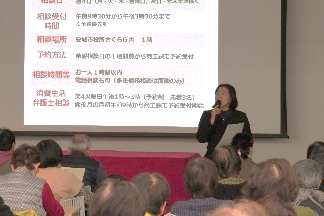 講　師 　　安城市消費生活相談員①最近の消費者トラブル～自分だけは騙されない！と思っていませんか？～寸劇を交えて、最近多発する消費トラブルをわかりやすく解説し、その対策について紹介します。②ＳＤＧｓ・エシカル消費ってなんだろう？商工課商業観光係　　行　『安城市の特殊詐欺について』参加申込書ＦＡＸ番号：０５６６－７６－１１８４申込日　　　月　　日※お送りいただいた個人情報は、当講演会関係事務以外に使用することはありません。※申込先着順にて受け付けし、定員になり次第締め切りさせていただきます。※参加証は発行しません。申込後商工課より連絡がない場合は直接会場へお越しください。※講座当日は、マスク着用 の上ご参加ください。※講座当日及び一週間以内に、発熱や風邪症状など体調不良があった方は受講をご遠慮願います。ふりがな氏　名（複数名可）合計　　　　人住　所（代表者住所）〒電話番号（日中連絡のとれる連絡先）